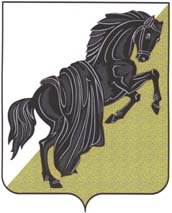 Собрание депутатовКаслинского муниципального районапятого созываЧелябинской областиР Е Ш Е Н И Е от «02» апреля 2020 года №440					                г.КаслиОб утверждении Отчета о работеКонтрольно-счетной палатыКаслинского муниципального района за 2019 годВ соответствии с Положением о Контрольно-счетной палате Каслинского муниципального района, утвержденного решением Собрания депутатов Каслинского муниципального района от 29.10.2019 №375 Собрание депутатов Каслинского муниципального района РЕШАЕТ:1. Утвердить прилагаемый Отчет о работе Контрольно-счетной палаты Каслинского муниципального района за 2019 год.2. Настоящее решение опубликовать в периодическом сборнике «Официальный вестник КМР» и разместить на официальных сайтах Собрания депутатов и администрации Каслинского муниципального района в сети «Интернет».3. Настоящее решение вступает в силу с момента его полписания.Председатель Собрания депутатов	Каслинского муниципального района        	                		                 Л.А.ЛобашоваУТВЕРЖДЕНрешением Собрания депутатовКаслинского муниципального районаот «02» апреля 2020 года №440Председатель Контрольно-счетной палатыКаслинского муниципального района                                                                  О.В.ДолгополоваОТЧЕТ О РАБОТЕ   ОТЧЕТ О РАБОТЕ   ОТЧЕТ О РАБОТЕ   Контрольно-счетной палаты Каслинского муниципального районаКонтрольно-счетной палаты Каслинского муниципального районаКонтрольно-счетной палаты Каслинского муниципального района                                                                       за 2019 год                                                                       за 2019 год                                                                       за 2019 годКод строкиНаименование показателяЗначение показателяРаздел I. Сведения о проведенных контрольных и экспертно-аналитических мероприятияхРаздел I. Сведения о проведенных контрольных и экспертно-аналитических мероприятияхРаздел I. Сведения о проведенных контрольных и экспертно-аналитических мероприятиях1Количество  контрольных мероприятий (единиц)171.1.Количество контрольных и экспертно-аналитических мероприятий, проведенных с использованием принципов аудита эффективности -1.2.Количество совместных контрольных и экспертно-аналитических мероприятий, проведенных с органами государственного и муниципального финансового контроля и правоохранительными органами, - всего, в том числе с:11.2.1.иными органами государственного финансового контроля1.2.2.правоохранительными органами-1.2.3.с контрольными органами субъектов РФ12Количество встречных проверок (единиц)-3Количество контрольных мероприятий, по результатам которых выявлены финансовые нарушения (единиц)104Количество проведенных экспертно-аналитических мероприятий (единиц) 125Количество заключений на поступившие проекты законов и иных нормативных правовых актов муниципального образования (единиц)175.1.в том числе по проектам нормативных правовых актов176Количество заключений по иным вопросам (единиц)17Количество проведенных аудитов в сфере закупок товаров, работ, услуг для обеспечения муниципальных нужд  (единиц)2Раздел II. Сведения о выявленных нарушенияхРаздел II. Сведения о выявленных нарушенияхРаздел II. Сведения о выявленных нарушениях8Нецелевое использование средств (тыс. рублей)201,3в том числе средства областного бюджета9Неэффективное использование средств (тыс. рублей)2 640,9в том числе средства областного бюджета10Нарушения законодательства о бухгалтерском учете и (или) требований по составлению бюджетной отчетности (тыс. рублей)17 678,811Нарушения в учете и управлении имуществом, находящимся в муниципальной собственности (тыс. рублей)50 907,612Нарушения законодательства Российской Федерации о контрактной системе в сфере закупок товаров, работ, услуг  для  обеспечения муниципальных нужд (тыс. рублей)4 707,313Несоблюдение установленных процедур и требований бюджетного законодательства Российской Федерации при исполнении бюджета (тыс.рублей)Раздел III. Сведения об устранении нарушений Раздел III. Сведения об устранении нарушений Раздел III. Сведения об устранении нарушений 14Устранено финансовых нарушений, выявленных в отчетном  году (тыс. рублей)14,415в том числе восстановлено средств                      14,415.1в том числе возмещено денежными средствами (тыс. рублей)14,416Устранено финансовых нарушений, выявленных в периоды,  предшествующие отчетному году    (тыс. рублей)  17в том числе восстановлено средств                      17.1.в том числе возмещено денежными средствами (тыс. рублей)Раздел IV. Сведения о мерах, принятых по результатам контрольных и экспертно-аналитических  мероприятий по выявленным нарушениямРаздел IV. Сведения о мерах, принятых по результатам контрольных и экспертно-аналитических  мероприятий по выявленным нарушениямРаздел IV. Сведения о мерах, принятых по результатам контрольных и экспертно-аналитических  мероприятий по выявленным нарушениям19 Количество материалов контрольных и экспертно-аналитических мероприятий, рассмотренных на заседаниях Коллегии контрольно-счетного органа муниципального образования (бюджетной комиссии Собрания депутатов) (единиц)20 Количество направленных предписаний (единиц)21 Количество невыполненных предписаний, сроки исполнения которых наступили в отчетном периоде (единиц)22 Количество направленных представлений (единиц)623 Количество невыполненных представлений, сроки исполнения которых наступили в отчетном периоде (единиц)24 Количество информационных писем, направленных в государственные органы, органы местного самоуправления по результатам контрольных и экспертно-аналитических мероприятий (единиц)25 Количество протоколов о совершении административных правонарушений, направленных на рассмотрение мировым судьям (единиц)626 Количество материалов контрольных мероприятий, переданных в  правоохранительные органы (единиц)627 Количество реализованных  органами местного самоуправления, организациями предложений по результатам контрольных и экспертно-аналитических мероприятий (единиц)27.1.Количество муниципальных правовых актов, принятых с учетом замечаний и предложений контрольно-счетного органа28 Возбуждено уголовных дел (единиц)29 Привлечено к административной ответственности (человек)430 Привлечено к дисциплинарной ответственности (человек)31 Привлечено к материальной ответственности (человек)Раздел V.  Освещение деятельности Контрольно-счетной палатыРаздел V.  Освещение деятельности Контрольно-счетной палатыРаздел V.  Освещение деятельности Контрольно-счетной палаты32Информация о деятельности КСО в средствах массовой информации (количество материалов)
 в том числе:3533   на официальном сайте контрольно-счетного органа  муниципального образования в информационно-телекоммуникационной сети "Интернет"3034   на портале Счетной палаты Российской Федерации и контрольно-счетных органов Российской Федерации в информационно-телекоммуникационной сети "Интернет"35   в периодических печатных изданиях5Раздел VI. Справочная информацияРаздел VI. Справочная информацияРаздел VI. Справочная информация36Фактическая численность сотрудников контрольно-счетного органа на конец отчетного периода (человек)436.1.Количество сотрудников КСО, прошедших обучение по программе повышения квалификации за последние три года437Количество подготовленных методических материалов 37.1.в том числе стандартов деятельности КСО 38Количество объектов, находящихся в сфере контроля контрольно-счетных органов, в том числе:10539органов местного самоуправления2540муниципальных учреждений7341муниципальных предприятий742прочих организаций43Количество объектов, охваченных при проведении контрольных и экспертно-аналитических мероприятий (ед.), в том числе:2244органов местного самоуправления1445муниципальных учреждений746муниципальных предприятий147прочих организаций48Объем проверенных средств, всего (тыс. рублей), в том числе:177 721,649объем проверенных бюджетных средств (тыс. рублей)177 721,650объем проверенных  средств областного бюджета (тыс. рублей)51Затраты на содержание контрольно-счетного органа за отчетный период  (тыс. рублей)3 647,5